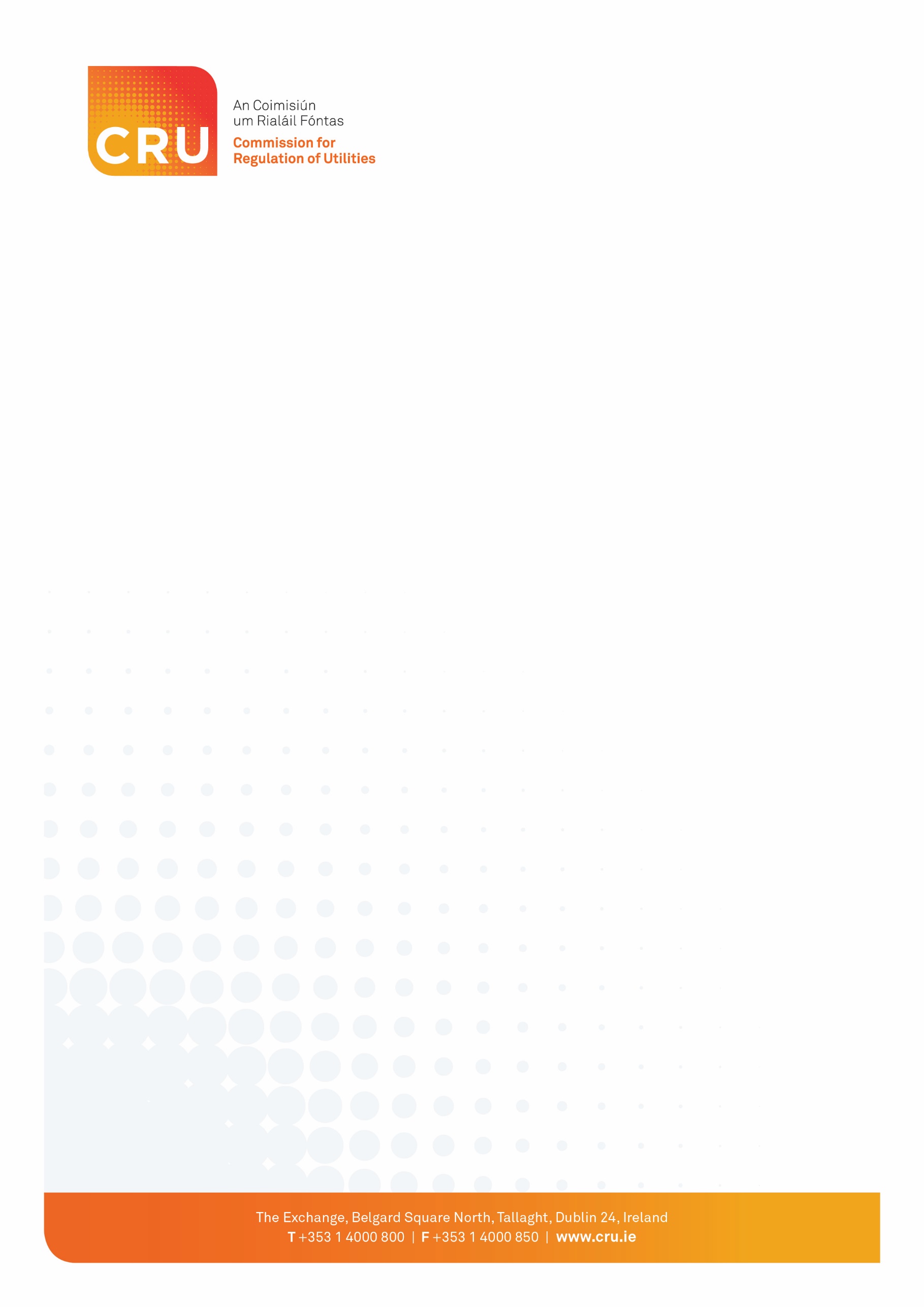 SUBMITTING YOUR APPLICATIONA signed, scanned soft copy of this application form and all associated documentation is to be submitted electronically to: financialreporting@cru.ie. No hardcopies are required. Associated document available on CRU websiteSecurity of Supply: Generator Financial Reporting Obligations CRU202211Date Published:11 February 2022Instructions for usePlease see CRU202211 - CRU Generator Financial Reporting Decision Paper for background to this formThis form is for use by conventional generation unit above 50MWThe CRU may request further information from specific units as it deems necessary.The CRU may request generators to submit the details of their assessment. Where such a request is made, generators will be required to provide such information to the CRU within 14 days of the requestThe form must be submitted yearly on 01 June for the previous calendar year. E.g, the form for 2022 must be submitted to the CRU by 01 June 2023. Instructions for usePlease see CRU202211 - CRU Generator Financial Reporting Decision Paper for background to this formThis form is for use by conventional generation unit above 50MWThe CRU may request further information from specific units as it deems necessary.The CRU may request generators to submit the details of their assessment. Where such a request is made, generators will be required to provide such information to the CRU within 14 days of the requestThe form must be submitted yearly on 01 June for the previous calendar year. E.g, the form for 2022 must be submitted to the CRU by 01 June 2023. Part 1(a) - Generator DetailsPart 1(a) - Generator DetailsGeneration Station name:Generation Station address:CRU Generation Licence Reference Operator/Owner of Installation:Operator Postal Address:Part 1(b) – Operator Details – Point of ContactPart 1(b) – Operator Details – Point of ContactPoint of Contact Name:AddressEmail:Telephone:Part 1(c) – Type of generationPart 1(c) – Type of generationStation TypePart 2 – Scenario Assessment Generator assessments, must include the following, where applicable: Success or failure in upcoming SEM Capacity Remuneration AuctionsT-4 (provide relevant capacity year)T-3 (provide relevant capacity year)T-2 (provide relevant capacity year)T-1 (provide relevant capacity year)Run hour limitations applicable to the generation unit. Impact of planning permission, existing or planned amendments or applications Operational constraints Historic forced outage rate of the generatorAny other exceptional occurrence that could impact financial viabilityLicensee to provide a generator scenario assessment in the space below to include information on the generator unit, based on each applicable bullet point listed above. Refer also to Section 2.3 of the Decision Paper.Part 3 – Generator Statement of ComplianceBased on their own analysis, generators must submit a statement to the CRU which certifies that they will be compliant with the grid code obligation Clause PC.4.5 in relation to the 3-year closure notice. Such statements must be executed by the relevant officers of the licensed entity.Part 4 – DeclarationComplete all fields in Part 4I  , Director of ,  HEREBY CONFIRM AND DECLARE:that I am authorised to make this submission on behalf of that the information provided in this application (and in all supporting document) is true, complete, accurate and not misleading in all respects.Signed by:Print Name: Date: In the presence of:Witness Signature:Witness Print Name:Witness Occupation:Witness Address:The CRU reserves the right to seek further confirmation of the signatory’s authorisation to sign on behalf of the licence-holder listed at part 1(a) above.